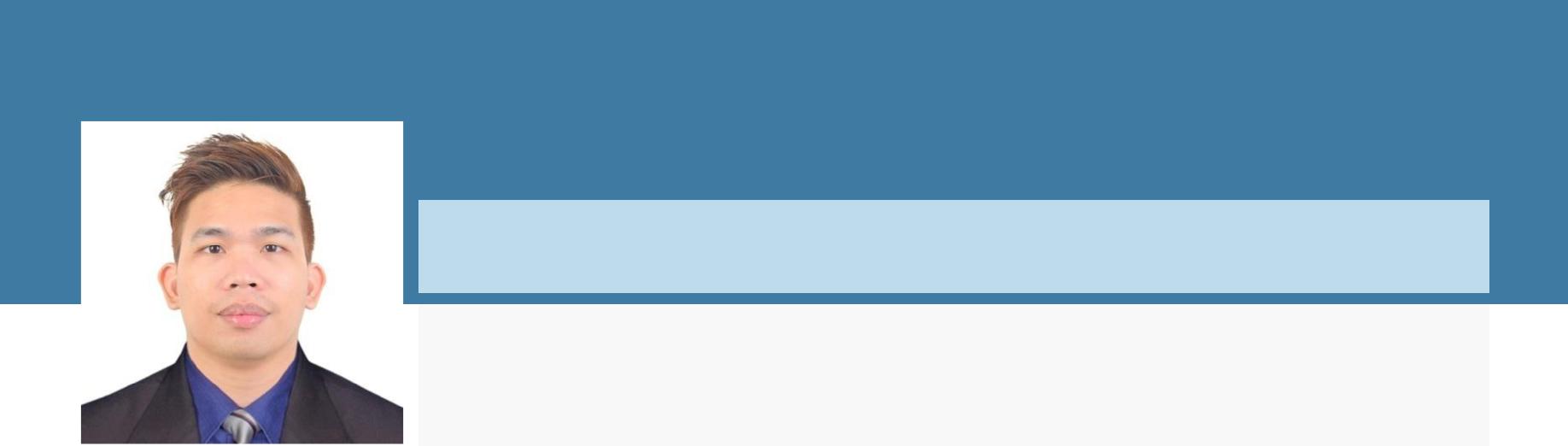 ALJED  ALJED.365841@2freemail.com  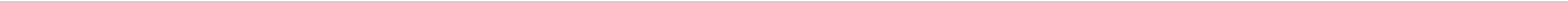 Career ObjectiveTo become a part of a company where I can contribute in achieving its corporate goals and I can utilize my knowledge and skills to seek diversity and chance for professional enrichment.SkillsKnowledgeable in using QuickBooks, Microsoft NAV - Dynamics & SAP Computer Literate (Microsoft Word, Excel, PowerPoint, Publisher)Good Communication skills (both oral and written) Hardworking, energetic, and conscientiousPossess high level of initiative, drive and resourceful Dependable and work with less supervisionGrasp new assignment quickly and anticipate developmentsExperience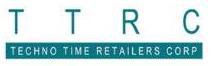 ABS-CBN SHARED SERVICE CENTER (FINANCE DEPARTMENT)Project – Based (Fixed – Asset Group)Asset Accounting Specialist (Fixed – Asset Group)November 24, 2015 – December 31, 2016Clearance ProcessingInventory MonitoringAsset Creation in EPICOR & SAP systemPrepare Depreciation Journal EntriesPrepare Rollforward ReportInventory CountField work – Inventory Tagging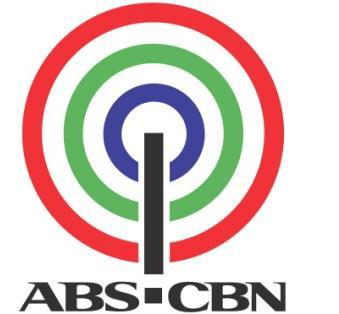 TECHNO TIME RETAILERS CORP (ACCOUNTING DEPARTMENT)Assistant Accounting Supervisor (Costing Team)Senior Accounting AssociateAccounting AssociateMay 6, 2012 – August 4, 2015Supervised all 6 companies with more than 50 store branchesTeam Lead - Cost Accounting GroupPrepare Pre & Post closing meeting for the Report Target datesPrepare Journal entries for the shipment of New delivered/manufactured itemsUpdate Inventory Masterfile of all brandsChecking of daily monitoring of Inventory movements for all brandsChecking of Monthly Cost of Goods Sold ReportChecking of Reconciliation of inventory records vs Accounts Receivable Team recordsCheking reconciliation of inventory records vs actual physical inventoryCoordinate with Supply Chain management & Store ManagersField work - Inventory Count in store branches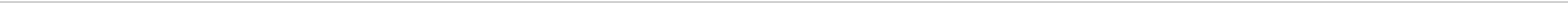 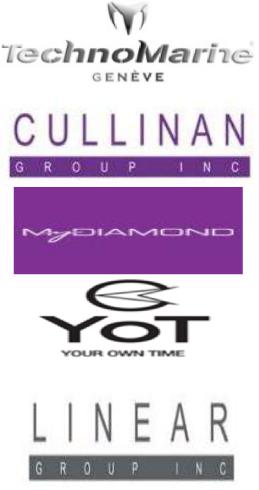 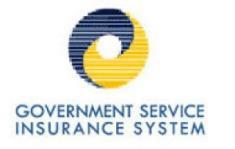 P a g e | 2On-the-Job TrainingGOVERNMENT SERVICE INSURANCE SYSTEM (GSIS)GOVERNMENT SERVICE INSURANCE SYSTEM (GSIS)GOVERNMENT SERVICE INSURANCE SYSTEM (GSIS)GOVERNMENT SERVICE INSURANCE SYSTEM (GSIS) Administration Staff Administration StaffJune 24 – September 16, 2011June 24 – September 16, 2011EducationUNIVERSITY OF CALOOCAN CITY - PHILIPPINESUNIVERSITY OF CALOOCAN CITY - PHILIPPINES2008-2012Bachelor of Science in Business AdministrationBachelor of Science in Business AdministrationMajor in Financial ManagementMajor in Financial ManagementTALA HIGH SCHOOL – PHILIPPINESTALA HIGH SCHOOL – PHILIPPINES2004-2008Secondary EducationSecondary EducationBAGONG SILANG ELEMENTARY SCHOOL (MAIN) - PHILIPPINESBAGONG SILANG ELEMENTARY SCHOOL (MAIN) - PHILIPPINES1999-2004Elementary EducationElementary EducationPersonal DataDate of Birth:July 14, 1992Personal DataPlace of Birth:  Jeddah, Saudi ArabiaPlace of Birth:  Jeddah, Saudi ArabiaPlace of Birth:  Jeddah, Saudi ArabiaPlace of Birth:  Jeddah, Saudi ArabiaNationality:FilipinoCivil Status:SingleHeight:5’4”Weight:138 lbs.